Anreise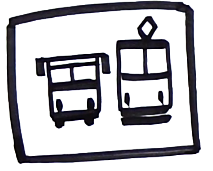 …………………………………………….………………………………………………….…….................................…………………………………………….………………………………………………….…….................................................TagesplanNotizen…………………………………………….………………………………………………….…….........................................................…………………………………………….………………………………………………….…….........................................................…………………………………………….………………………………………………….…….........................................................…………………………………………….………………………………………………….…….........................................................…………………………………………….………………………………………………….…….........................................................…………………………………………….………………………………………………….…….........................................................VeranstaltungWannWoHinweise, Informationen, Fragen